«ԳԱՎԱՌԻ ԱՎԱԳ ԴՊՐՈՑ» ՎԵՐԱՊԱՏՐԱՍՏՈՂ ԿԱԶՄԱԿԵՐՊՈՒԹՅՈՒՆՀԵՏԱԶՈՏԱԿԱՆ ԱՇԽԱՏԱՆՔԹեմա – ԽՄԲԱՅԻՆ ՔՆՆԱՐԿՈՒՄՆԵՐԻ ԱԶԴԵՑՈՒԹՅՈՒՆԸ ՍՈՎՈՐՈՂՆԵՐԻ ԼԵԶՎԱՄՏԱԾՈՂՈՒԹՅԱՆ ԵՎ ՍՈՑԻԱԼԱԿԱՆ ՈՒՆԱԿՈՒԹՅՈՒՆՆԵՐԻ ԶԱՐԳԱՑՄԱՆ ՎՐԱԱռարկա – «Տեխնոլոգիա»Մասնակից – Լուսինե ԴեղոյանՂեկավար–Թերեզա ՂարաբաղցյանՈւսումնական հաստատություն- «Սարուխանի Ս. Մակարյանի անվ. միջն. դպրոց» ՊՈԱԿԲՈՎԱՆԴԱԿՈՒԹՅՈՒՆԲովանդակություն...............................................................................................................2Ներածություն.......................................................................................................................3Գլուխ.1 ԽՄԲԱՅԻՆ ՔՆՆԱՐԿՈՒՄՆԵՐԻ ԱԶԴԵՑՈՒԹՅՈՒՆԸ ՍՈՎՈՐՈՂՆԵՐԻ ԼԵԶՎԱՄՏԱԾՈՂՈՒԹՅԱՆ ԵՎ ՍՈՑԻԱԼԱԿԱՆ ՈՒՆԱԿՈՒԹՅՈՒՆՆԵՐԻ ԶԱՐԳԱՑՄԱՆ ՎՐԱԽմբային քննարկումների դերը` սովորողների լեզվամտածողության զարգացման վրա..................................................................................................................................3Խմբային քննարկումների դերը սովորողների սոցիալական ունակությունների զարգացման համար............................................................................................................................11Դասավանդման մեր փորձից:........................................................................................21Եզրակացություններ............................................................................................................25Օգտագործված գրականության ցանկ................................................................................26                                           ՆԵՐԱԾՈՒԹՅՈՒՆԳիտելիքը, սոցիալական միջավայրի հետ հաղորդակցումը անձի ինքնաճանաչման, աշխարհաճանաչողության, ներանձնային և միջանձնային հարաբերությունների կառուցման հիմքն են հանդիսանում: Հասարակության լիիրավ անդամը համարվելու համար մարդը պետք է ունենա գիտելիքների, կարողունակությունների որոշակի պաշար, որպեսզի կարողանա կազմակերպել իր կենսագործունեությունը:Կրթությունը իրականացնողների՝ ուսուցիչների վրա մեծ պարտականություն է դրված: Ուսուցիչն այսօր կանգնած է բազում  մարտահրավերների ու հիմնախնդիրների առաջ. կրթական անվերջանալի թվացող բարեփոխումները, ժամանակակից սովորողների մտածելակերպի ու պահանջների առանձնահատկությունների բացահայտում, դրանց բավարարում դասապրոցեսի ընթացքում,ժամանակակից տեխնոլոգիաների կիրառում, դասի կառուցման նոր ձևեր ու մեթոդական հնարներ, այլ գործառույթներ:Այս և մի շարք այլ  գործոններ ուսուցչի համար սեփական ներուժն օգտագործելու մոտիվացիա են առաջացնում, ստիպում են նրան վերանայել իր աշխատանքային զինանոցում եղած գործիքները՝ մեթոդները, աշխատաոճը, գիտելիքները, այլապես ձախողումն անխուսափելի կլինի: Ինչպես ողջ աշխարհում, այնպես էլ  ՀՀ- ում ընթանում են կրթական բարեփոխումներ, որոնց  նպատակը կրթությունն այնպիսի մակարդակի բարձրացնելն է, որը երիտասարդ սերնդին հնարավորություն կտա առավելագույն չափով պատրաստ լինել ինքնուրույն կյանքի, ինքնուրույն որոշումներ կայացնելու և ինքնահաստատվելու: Այս համատեքստում առաջնային խնդիր կարելի է դիտարկել ուսուցչի կողմից սովորողների մի շարք առանձնահատկությունների բացահայտումը, որոնց հենքի վրա էլ պիտի կառուցվի ուսումնական գործընթացը: Այդպիսի առանձնահատկություններից են.Սովորողի ուժեղ ու թույլ կողմերը, ընդունակությունները:Տարիքային և անհատական առանձնահատկությունները: Ուսման նկատմամբ վերաբերմունքը: Սովորոլու մոտիվացիան:Օժտվածությունը: Կրթական առանձնահատուկ կարիքները:Այս ամենը հաշվի առնելով` ուսուցիչը պետք է ընտրի ուսումնական գործընթացը կազմակերպելու այնպիսի եղանակներ, որպեսզի կարողանա բավարարել բոլոր սովորողների կարիքները համաչափ, ուստի ուսուցչի դերը` որպես ուսուցումը կազմակերպող, համակարգող, սովորողին առաջնորդող, շատ կարևոր է: Ուսումնական գործընթացում, գիտելիքի հաղորդմանը զուգահեռ, կարևորագույն բաղադրիչ է նաև  սովորողների լեզվամտածողության, սոցիալական ունակությունների զարգացումը:  Այս պարագայում պետք է հիմնվել ոչ թե սուբյեկտ-օբյեկտ, այլ սուբյեկտ-սուբյեկտ կրթական մոդելի վրա` ամեն կեպ խրախուսելով սովորողի ինքնուրույնությունն ու նախաձեռնողականությունը: Վերը նշված նպատակներին հասնելու և լավ արդյունք ունենալու համար բավականին արդյունավետ է կիրառել խմբային քննարկումներ` լսելի դարձնելով սովորողի  դիրքորոշումը, կարծիքը, որը համարվում է սովորողի կարողունակությունների զարգացմանն ուղղված դասի բաղադրիչ: Այս մոտեցումը թույլ կտա, որ դպրոցում սովորողն իրեն ազատ ու կարևոր զգա, անցնցում ինտեգրվի դասապրոցեսի մեջ, շփվի, համագործակցային հարաբերություններ հաստատի ընկերների հետ: Այսպիսով, աներկբա է, որ նոր ժամանակների կրթական համակարգն ունի մի շարք առանձնահատկություններ, որոնցից առանցքայինը սովորողին լսելն է, մեխանիկական վերարտադրությունից զերծ պահելը,տեսական ու գործնական մասի համադրումը դասի ընթացքում հետազոտելու, նախագծելու և ուսումնասիրելու միջոցներով ապահովելը, սովորողին սոցիալական միջավայր ուղղորդելու և առողջ համագործակցային հարաբերություններ ու քննադատողական մտածողություն ստեղծելու հնարավորությունները մատնանշելն է: Այս համատեքստում առանցքային է նաև ուսուցիչ-սովորող-ծնեղ կապը:Հետազոտության թեմայի արդիականությունը:  Թեմայի արդիականությունը պայմանավորված է կրթական համակարգում սովորողի ինքնուրույնության, լեզվամտածողության զարգացման,  սոցիալականացման ապահովման անհրաժեշտության կարևորումը ուսումնառության գործընթացում:Հետազոտության նպատակը: Ուսումնասիրել խմբային քննարկումների դերը սովորողի մոտ մի շարք կենսական կարողունակությունների զարգացման առումով:Հետազոտության խնդիրը: Հետազոտության խնդիրն է սահմանել դպրոցում ուսուցչի դերը  քննարկումների ժամանակ սովորողների համագործակցային հարաբերությունների հաստատման, սոցիալական հմտությունների ձեռքբերման համատեքստում` այդ թվում տեխնոլոգիա  առարկայի դասավանդման ժամանակ:Գլուխ.1 ԽՄԲԱՅԻՆ ՔՆՆԱՐԿՈՒՄՆԵՐԻ ԱԶԴԵՑՈՒԹՅՈՒՆԸ ՍՈՎՈՐՈՂՆԵՐԻ ԼԵԶՎԱՄՏԱԾՈՂՈՒԹՅԱՆ ԵՎ ՍՈՑԻԱԼԱԿԱՆ ՈՒՆԱԿՈՒԹՅՈՒՆՆԵՐԻ ԶԱՐԳԱՑՄԱՆ ՎՐԱ1.1 Խմբային քննարկումների դերը` սովորողների լեզվամտածողության զարգացման վրաՈւսումնական գործընթացում ուսուցիչների աջակցությամբ, ուղղորդմամբ խորհրդով սովորողները համակարգված համալրում են իրենց գիտելիքները, տիրապետում են մարդկային մտքի ձեռքբերումներին, արդյունքներին, ազգային ու համամարդկային բարոյականության արժեքներին, նորմերին: Ուսուցիչի հիմնական առաքելությունն է սովորողների մեջ սերմանել սեր ուսման, գիտության նկատմամբ, խթանել նրանց հետաքրքրասիրությունը նորի, անհայտի նկատմամբ, սովորեցնել սեփական  վարքն ու հույզերը կառավարել, ինչպես նաև ձևավորել առողջ մտքով ու հոգեկանով սերունդ: Այս վերջնարդյունքները գրանցելու համար  ուսուցչից պահանջում է ոչ միայն համապատասխան մասնագիտական կարողություններ ու ընդունակություններ, այլև նոր սոցիալական դերի ստանձնում: Աշխատանքն այսօրվա դպրոցում ուսուցիչին ստիպում է  աստիճանաբար գալ այն գիտակցմանը, որ ուսումնական գործընթացն իր նպատակին ծառայեցնելու համար հարկավոր է  հրաժարվել  նախկին կարծրատիպերից`պայմանավորված ժամանակի հրամայականներով: Ավանդական դասերը, որոնց շրջանակներում սովորողները, առանց գործնական կարողությունների հետ կապակցելու ուսումնական նյութը մեխանիկորեն վերարտադրում էին,շեշտը դնում առարկաների անջատ ուսուցման վրա, այլևս ունակ չեն հետաքրքրել սովորողներին, ավելին` հաճախ նման դասերն ուղղակի ձանձրլի ենսովորողների համար: Դրանից հետևում է, որ ուսուցիչը սոսկ տեղեկատվության կրող և հաղորդող չէ. նա աշակերտների մեջ պետք է զարգացնի ինքնուրույն մտածելու, հսկայածավալ տեղեկատվության մեջ կողմնորոշվելու, մշակելու և դրանք նպատակային ու արդյունավետ օգտագործելու կարողություն: Ժամանակակից ուսուցչը պետք է նախ և առաջ ինքը զինվի այսօրեական կրթական համակարգին բնորոշ կարողունակություններով, սկսի վերանայել իր մոտեցումները ուսումնական գործընթացի վերաբերյալ, նպաստի սովորողների միջև առողջ հարաբերությունների հաստատմանը, ստեղծի նախադրյալներ, որպեսզի ուսումնառության գործընթացը ծառայի իր նպատակին` ապահոովելով պայմաններ, որ սովորողները հաճույքով մասնակցեն դասապրոցեսին: Որպեսզի կարողանա բավարարել նոր սերնդի կրթական պահանջմունքները, ուսուցիչը պետք է.Սովորողին տա կայուն և խոր գիտելիքներ: Կարողանա կանխատեսել գործունեության տարբեր ձևերի ազդեցությունը սոցիալականացման և անձնային որակների ձևավորման վրա: Ձևավորի ու զարգացնի սովորողների լեզվամտածողությունը: Նպաստի վերջիններիս սոցիալական հմտությունների զարգացմանը:Ուսուցիչը թեև ուսումնական գործընթացի հիմնական կազմակերպիչն ու իրականացնողն է, սակայն նա անհատականություն է իր ուժեղ ու թույլ կողմերով, աշխատաոճով, միջանձնային հարաբերություններ հաստատելու կարողությամբ, աշխարհայացքով, արժեհամակարգով, որոնք իրենց հետքն են թողնում ուսուցիչ-սովորող փոխհարաբերությունների վրա: Կրթության որակը մեծապես կախված է այն հանգամանքից, թե ուսուցիչը որչափ է տիրապետում իր` օրենքով սահմանված պաշտոնային պարտականություններին, ինչքանով է պատրաստ ինքնակրթության, նոր կարողունակությունների ձեռքբերման: Հանրակրթական ուսումնական հաստատության ուսուցիչը ապահովում է կրթական ծրագրերի կատարումը, հանրակրթական առարկայական չափորոշիչներով ամրագրված գիտելիքների, կարողությունների և հմտությունների առնվազն պարտադիր նվազագույն պահանջների յուրացումը սովորողների կողմից` կիրառելով դասավանդման արդյունավետ մեթոդներ և ժամանակակից տեխնոլոգիաներ:Իր գործունեությունն անհրաժեշտ և պատշաճ մակարդակով իրականացնելու, ցանկալի արդյունքներ գրանցելու համար հմուտ ուսուցիչը փորձում է պարզել աշակերտների վերաբերմունքն ուսման նկատմամբ և խմբավորում է նրանց ըստ հետևյալ չափանիշների. 1. աշակերտներ, ովքեր ձգտում են ձեռք բերել գիտելիքներ, հմտություններ, մասնագիտական կարողություններ և հիմնականում բոլոր առարկաները լավ են սովորում: Նրանց հետաքրքրությունների շրջանակը լայն է. 2. աշակերտներ, ովքեր հետաքրքրված են գործունեության մի քանի տեսակներով: Թեև ակտիվ են, բայց արագ են ձանձրանում:3. աշակերտներ, ովքեր հետաքրքրված են միայն իրենց սիրած, նախընտրած առարկաներով: Նրանց գիտելիքների ձեռքբերումը սահմանափակվում է միայն նեղ մասնագիտության շրջանակներում: Նրանց հատուկ է կենտրոնացվածությունը, գիտելիքների ձեռք բերման ընտրողական բնույթը. 4. աշակերտներ, ովքեր ընդգրկված են «անաշխատասերների» խմբում: Նրանք ուսման նկատմամբ անտարբեր են, հաճախ են բացակայում դասերից, չեն մասնակցում դասարանական, դպրոցական և արտադպրոցական միջոցառումներին: Պատճառները շատ են: Այդ ամենի իմացությունը հնարավորություն կընձեռի ուսուցչին գտնել օպտիմալ լուծումներ, իսկ գործընթացի մշտադիտարկումը թույլ կտա, որ նա ավելի հեշտությամբ կարողանա ընտրել այն եղանակը, որով կազմակերպելու է ուսումնական գործընթացը:Սովորողին լսելու, նրա հետաքրքրությունների շրջանակին ծանոթանալու եղանակներից է դասի ընթացքում խմբային քննարկումնեեր իրականացնելը: Այս եղանակով ուսուցիչը նաև նպաստում է սովորողի լեզվամտածողության զարգացմանը, քանի որ քննարկումների ընթացքում սովորողներն առավել ակտիվ են` հարցնում են, պատասխանում, բանավիճում: Ընդունված է ասել, որ մարդը մտածում է լեզվով։ Թվում է, թե մտածելն ու խոսելը, մտածողությունն ու լեզուն առանձին գոյություն ունեցող երևույթներ են, և ցանկացած պահի հնարավոր է դրանք տարանջատել։ Սակայն դա այդպես չէ. մտածողությունն ու լեզուն հանդես են գալիս համատեղ, և գործնականում ու բնականորեն անհնար է զատորոշել, թե ինչ է լեզուն որպես առանձին երևույթ, և ինչ է մտածողությունը որպես մեկ այլ երևույթ: Հնարավոր չէ խոսել և չմտածել: Իսկ եթե մտածում ես, ուրեմն խոսում ես, քանի որ մտածելը հենց խոսելն է: Մտածում ես խոսելով և խոսում ես մտածելով, թեև հնարավոր է՝ սխալ մտածես. չկա առանձին լեզու, և չկա առանձին մտածողություն։:Այստեղից կարելի է եզրահանգել, որ խմբային քննարկումներ ժանաակ զարգանում է ոչ միայն սովորողի լեզուն, այլ նաև մտածողությունը` հնարավորություն տալով սովորողին կշռադատել, դասդասել, գտնել նմանություններն ու տարբերությունները, ուսումնասիրվող թեմային տալ սեփական գնահատականները, քննադատաբար մոտենալ այս կամ այն բացասական երևույթին: Արդյունքում` զարգանում է նաև քննադատական մտածողությունը: Սովորողի լեզվամտածողությունը զարգանում է ոչ միայն լեզուների ուսուցման ընթացքում, այլև կյուս ուսումնական առարկաների ժամանակ: Տերբեր գիտությունների ուսումնասիրության ժամանակ սովորողները ծանոթանում են նոր եզրաբառերի, դնում դրանք գործածության մեջ, խմբային քննարկումների միջոցով կարծիք հայտնում, քննադատաբար մոտենում այլոց կարծիքներին:Լեզվական և հաղորդակցական կարողություններն  անկյունաքարային են ցանկացած գործունեություն ծավալելու ընթացքում: Այս կարողության բնականոն զարգացումով է պայմանավորված նաև հանրակրթական հաստատությունում սովորողի զարգացումն ու մտավոր առաջընթացը, ուստի և ցանկացած ուսումնական գործընթացի անբաժանելի ու փոխկապակցված բաղադրիչը հենց բնականոն զարգացող հաղորդակցումն է: Խմբային քննարկումների առկայությունը դասին կարող է մեծ նշանակություն ունենալ սովորողների մոտ խոսքային կարողությունների զարգացման գործում: Քննարկման ընթացքում հարստանում է սովորողների բառային պաշարը, բառն իր բոլոր իմաստներով ու կաղապարներով դրվում է կիրառության մեջ, սովորողի մոտ զարգանում է հաղորդակցվելու, դիմացինի խոսքը հասկանալու, գնահատելու ու պատասխանելու կարողությունը: Այս մեթոդական հնարը ապահովում է նաև դասապրոցեսում հետադարձ կապ: Ուսուցիչն ուղիղ կերպով ստանում է այն, ինչն ակնկալում էր ունենալ`հաշվի առնելով դասի վերջնարդյունքը:Ուսումնառության գործընթացում շատ կարևոր է պայմաններ ստեղծել, որ սովորողի դերը լինի ավելի ակտիվ, նա ուղղակի կերպով լինի դասի ընթացքի կենտրոնում, չլինի պասիվ, այլ հնարավորինս շատ խոսի, մեկնաբանի, կարծիք հայտնի:  Ակտիվ խոսքը հնարավորություն է տալիս, որ սովորողն ավելի արագ զարգացնի կապակցված խոսքը: Անշուշտ, կապակցված  խոսքին դրական հատկանիշներ տալու համար հարկ է, որ դրան նախորդած մյուս փուլերը՝ լեզվական հիմնական միավորների ուսուցումը, բառային ֆոնդի հարստացումը, քերականական կառուցվածքի ձևավորումը նույնպես իրականացված լինեն արդյունավետ, քանի որ հենց այս հենքի վրա է, որ սովորողն ունենում է լիարժեք կապակցված խոսք: Այս պարագայում քննարկումների ժամանակ ուսուցիչն ունի լայն հնարավորություն ապրապնդել նաև նախորդ նյութը` քննարկումների միջոցով ներառարկայական կապ ստեղծելով ուսուցանված նախորդ նյութի և բուն թեմայի միջև: Ճիշտ ու բազմազան բաղադրիչներով հարուստ դասը կարող է ազդել սովորողի ակտիվության վրա, դնել նրան շարժման մեջ, ինչն էլ ուղիղ համեմատական է արդյունավետ վերջնարդյունքին:Դասի ժամանակ ավանդական` զննական, բացատրական, մեթոդների զուգադրումը ժամանակակից մեթոդական համակարգի հետ թույլ է տալիս, որ սովորողը ուսուցման ակտիվ ճանաչողական և պրակտիկ գործունեության ընթացքում ավելի հասանելի կերպով ընկալի գիտելիքը հմտությունն ու, կարողությունը: Այսօրինակ մոտեցումը նախատեսում է ոչ թե ուսուցչի կողմից պատրաստի գիտելիքի մատուցում, մտապահում և վերարտադրություն, այլև ուսուցման ակտիվ պրակտիկ միջավայրի ստեղծում: Փաստորեն, ակտիվ մեթոդները` այդ թվում  խմբային քննարկումները նպաստում են սովորողի խոսքային մշակույթի զարգացմանը, ակտիվության բարձրացմանը և դրական ազդեցություն են ունենուն սովորողների թիմում աշխատելու կարողության ձևավորման վրա` զարգացնելով սովորողների սոցիալական ունակությունները: Դասի ընթացքում խմբային քննարկումների օգնությամբ սովորողների լեզվամտածողության զարգացման համար շատ կարևոր է հենց ուսուցչի խոսքը, վերջինիս արտահայտչաձևը, ընտրված բառամթերքը: Ուսուցիչը խմբային քննարկումների հիմքում հիմնականում դնում է հաղորդակցման կարողությունը, ուսումնասիրված նյութի շուրջ սովորողների դիրքորոշումներ հայտնելու կարողության ձևավորումը, ուստի ինքն էլ իր խոսքով պետք է նպաստի, որ սովորողի համար որևէ անհասկանալի բառ, միտք չմնա: Ինչքան շատ խոսի սովորողը, այնքան կզարգանա վերջինիս գնահատող և դատողական խոսք կառուցելու կարողությունը:Գնահատող և դատողական խոսք կառուցելու կարողության ձևավորման տեսակետից օգտակար են դասագրքի թեմատիկ նկարների շուրջ կապակցված պատմությունների ստեղծումը, տեսածի, լսածի, զգացածի ու խորհածի վերարտադրումը: Այս բոլոր դեպքերում երեխաները հակված են լինում կապակցված ձևով ու որոշակի համակարգով պատմել, խոսք կառուցել: Այս իմաստով բնականաբար ուսումնասիրվող յուրաքանչյուր նյութ աշակերտներն ամբողջությամբ վերարտադրում են, որպեսզի կարողանան կապակցված ու ավարտուն մտքեր արտահայտել: Բանավոր խոսքի կառուցման և այդ խոսքում գնահատող ու դատողական մտքերը գործածելու կարողության ձևավորմանը մեծապես նպաստում են ուսուցչի խոսքը և աշակերտներին ուղղված նրա հարցերն ու առաջադրանքները: Հայտնի է, որ ուսուցչի խոսքը աշակերտների համար օրինակ է, և նրանք երբեմն, անգամ ինքնաբերաբար, կրկնում են ուսուցչին, նրա դատողությունները, որոնք աստիճանաբար դառնում են սեփական ոճ:Այսպիսով, կարծում ենք, որ ուսումնական գործընացում շատ արդյունավետ միջոց է խմբային քննարկումների կիրառումը: Սա հնարավորություն է տալիս`Ուսուցչին ծանոթանալ սովորողի հաղորդակցվելու կարողություններին, գնահատել վերջինիս խոսքային կարողությունը` բացահայտելով թույլ և ուժեղ կողմերը:Սովորողը քննարկումների ժամանակ հաճախ որպես օրինակ է տեսնում լավ հաղորդակցական կարողություններ ունեցող իր ընկերոջը, որը կարող է ստեղծել, մոտիվացիա և առողջ մրցակցություն: Ուսուցանվող նյութը հարցադրումների միջոցով ամփոփելը թույլ է տալիս ուսուցչին կառավարել սովորողի ուշադրությունը:Դասի ժամանակ ստեղծվում է հետադաձ կապ: Քննարկումների ժամանակ լայնորեն կրրառվում են միջառարկայական և նեռարարկայական կապեր:Ուսուցման արդյունավետությունը չափվում է ոչ միայն և ոչ այնքան աշակերտի արդյունքի վրա, այսինքն՝ ինչ կարող է նա անել: Այս խնդիրը լուծելի է դառնում, երբ ուսուցման ընթացքում վերաբաշխվում են հիմնական արժեքները.  ուսումնառության ընթացքում ուսումնառողը պասիվ ընկալողից վերածվում է ակտիվ և գործուն մասնակցի, դասավանդողը հրաժարվում է սովորեցնողի, վերահսկողի, խրատողի իր դերից և դառնում է այդ գործընթացի կազմակերպող, խորհրդատու և որպես գործընկեր` ուսումնառողի հետ մասնակցում է հետազոտական աշխատանքներին: Իսկ ի ՞նչ է տալիս սովորողներին զարգացած լեզվամտածողությունը:  Անշուշտ, այն նպաստում է  սովորողների սովորել սովորելու կարողունակության ձևավորմանը, ինքնուրույնության զարգացանը: Դասավանդման ընթացքում կարևոր է նաև ուսուցչի կողմից հետադարձ կապի ապահովումն ու սովորողին ինքնանդրադարձ կատարելու հնարավորություն տալը: Խմբային քննարկուների կիրառման արդյունքում կարելի է գրանցել հետևյալ արդյունքները`Կբարձրանա սովորողների աշխատունակությունը, սովորելու հանդեպ մոտիվացիան:Սովորողները կհմտանան կոլեկտիվ աշխատանքին:Սովորողները կմտերմանան ու կհամագործակցեն միմյանց հետ:Սովորողները ձեռք կբերեն համալիր գիտելիքներ ու կարողություններ:Կկարողանան դիրքորոշում հայտնել, վերլուծել ու համեմատել` զերծ մնալով մեխանիկական վերարտադրումներից:1.2 Խմբային քննարկումների դերը սովորողների սոցիալական ունակությունների զարգացման համարՄասնագիտական աճ և աշխատանքային հաջողություններ արձանագրելու համար ուսուցիչը պետք է ունենա մասնագիտական պատրաստվածություն, ընդհանուր զարգացվածություն, ճիշտ եզրահանգումներ կատարելու, աշակերտների համար պրոբլեմային իրավիճակներ ստեղծելու կարողություն, ստեղծագործականություն, այլ անհրաժեշտ որակներ: Բացի իմացական կարողությունների ապահովումից, ինչպես գիտենք, սովորողը դասից քաղում է նաև բազմաթիվ կենսական նշանակության կարողունակություններ, որոնք անչափ կարևոր են վերջինիս հետագա կենսագործունեության համար: Ուստի և այդ թվում տեխնոլոգիայի դասի ընթացքում ուսուցչի գերխնդիրն է սովորողի մոտ սոցիալական ունակությունների զարգացումը, որը բխում է հանրակրթության նպատակներից: Հանրակրթությունը նպատակաուղղված է սովորողի մտավոր, հոգևոր, ֆիզիկական և սոցիալական զարգացմանը, նրա անձի` որպես ապագա քաղաքացու ձևավորմանը, ինքնուրույն կյանքի, մասնագիտական կողմնորոշմանը և մասնագիտական կրթության նախապատրաստմանը: Սոցիալական հմտությունները սովորողներինն անհրաժեշտ են կոնկրետ մարդկանց կամ տարբեր խմբերի հետ արդյունավետ փոխազդեցության, նպատակներին հասնելու, համախոհներ գտնելու համատեղ գործունեության ընթացքում կոնֆլիկտները լուծելու համար: Ուսուցման գործընթացը, որպես ուսուցչի և սովորողի համատեղ գործունեություն, նույնպես պահանջում է սոցիալական հմտությունների զարգացում: Ուսումնական գործընթացն արդյունավետ իրականացնելու համար ուսուցչից պահանջվում է սովորողի մոտ զարգացնել մի շարք սոցիալական հմտություններ, այդ թվում`Ձևավորել սոցիալական ինքնության հիմքերը, այդ թվում՝ քաղաքացիական, էթնոմշակութային, սոցիալ-տարածաշրջանային, ընտանեկան և այլ առումներով:Ձարգացնել հարգանք այլ կարծիքների նկատմամբ:Սովորողի մոտ սերմանել հարմարվողականություն, հանդուրժողականություն, հարգանք: Զարգացնել անձնական պատասխանատվությունը սեփական գործողությունների համար բարոյական չափանիշների, սոցիալական արդարության և ազատության մասին պատկերացումների հիման վրա:Զարգացնել տարբեր սոցիալական իրավիճակներում մեծահասակների և հասակակիցների հետ համագործակցության հմտություններ:Ակտիվորեն օգտագործել խոսքի միջոցները և տեղեկատվական և հաղորդակցական տեխնոլոգիաների միջոցները հաղորդակցական և ճանաչողական խնդիրները լուծելու համար:Նպաստել լեզվամտածողության զարգացմանը, խոսքի գիտակցաբար կառուցմանը;Կարողանալ լսել զրուցակցին և վարել երկխոսություն: Արտահայտել կարծիքը` փաստերով հիմավորելով տեսակետն քննադատողական գնահատականը: Կարողանալ սեփական նպատակները կապել այլ մարդկաց  նպատակների և խնդիրների հետ` բաց լինելով համագործակցության համար:Համատեղ գործունեության մեջ իրականացնել փոխադարձ վերահսկողություն, համարժեք գնահատել իրենց և ուրիշների վարքագիծը:Կառուցողականորեն լուծել հակամարտությունները՝ հաշվի առնելով կողմերի շահերը և համագործակցությունը:Կարևոր է նկատել,  որ նկարագրված զարգացման կատեգորիաները կարող են արդյունավետորեն իրականացվել` հաշվի առնելով սովորողների տարիքային առանձնահատկությունները; Սոցիալական հմտությունների զարգացման մեխանիզմները տարբեր դասարանների սովորողների համար տարբեր են:  Հաճախ նույնիսկ պայմանավորված նույն դասարանի սովորողների գիտակցական մակարդակով` ուսուցիչը պետք է  մշակի տարբեր մոտեցումներ, որպեսզի անհատական եղանակով բավարարի բոլոր սովորողների սոցիալական պահանջմունքները: Այս քննարկումների ժամանակ սովորողները միմյանց և ուսուցչի հետ մտնում են լեզվական ուղիղ շփման մեջ:  Հաղորդակցությունը գործընթաց է, որի ընթացքում փոխանցվում է տեղեկատվություն մի անձից (անձանցից) մյուս անձին (անձանց):  Խմբային քննարկումների ժամանակ, որպես կանոն, կողմերը հաղորդակցվում են բանավոր եղանակով` կատարելով  տեղեկատվության փոխանակություն. ստանում կամ տալիս են ինֆորմացիա:Հաղորդակցումը բարդ գործընթաց է, և պատահական չէ, որ այն ուսումնասիրության նյութ է դարձել սոցիոլոգների, փիլիսոփաների, հոգելեզվաբանների, ինչպես նաև հանրալեզվաբանությամբ զբաղվողների համար: Մասնագետներին հետաքրքրում են խոսքի հաղորդումը և ընկալումը, խոսող-խոսակից հարաբերությունների ազդեցությունը խոսքի վրա, այն իրադրությունը, որում ձևավորվում է խոսքը, այն պատճառները, որոնք դժվարություններ են ստեղծում հաղորդակցման համար, այն պայմանները, որոնք նպաստում են հաղորդակցման արդյունավետությունը բարձրացնելուն: Ըստ սոցիոլոգների՝ մարդկանց ժամանակի մեծ մասը ծախսվում է շփման վրա: Հաղորդակցվում ենք բանավոր և գրավոր, խոսքով և առանց խոսքի: Մենք շփվում ենք տանը, ընկերական շրջապատում, աշխատավայրում, փողոցում, խանութում, հասարակական տարբեր վայրերում: Այսինքն՝ մարդու կյանքը առանց շփման, հաղորդակցվելու հնարավոր չէ պատկերացնել: Շփումը գործընթաց է, նպատակին գիտակցաբար հասնելու միջոց: Կարևոր է, թե քննարկվող նյութն ինչ ծավալի է և բովանդակության: Երկար ու դժվար ընկալելի թեմաների ժամանակ սովորողները հաճախ բաց են թողնում իմաստային հիմնական գիծը` սևեռվելով երկրորդական տարրերի վրա, ուստի դասարանական քննարկումների ընթացքում ուսուցիչը պետք է լինի համակարգողի դերում`թույլ տալով, որ յուրաքանչյուր կարծիք լինի արժեքավոր ու լսելի: Այս պարագայում կրկին կարևոր ենք համարում կարողունակությունների զարգացմանն ուղղված դասերի անցկացումը: Ավանդական դասին ուսումնառության նպատակները ոչ միշտ են չափելի և թափանցիկ, կարողունակությունների ձևավորմանն ուղղված դասին ուսումնառության նպատակները չափելի են և թափանցիկ սովորողների համար, ավանդական դասի ուսումնական նյութը ծավալուն է, հաճախ կարևորն ու անկարևորը տարբերակված չեն, կարողունակությունների ձևավորմանն ուղղված դասի ընթացքում ուսումնական նյութը կառուցված է առանցքային կարողունակության և գաղափարների շուրջ:Ինչպես արդեն նշել էինք, դասավանդման համագործակցային մեթոդի արդյունավետ ձևերից է խմբային  քննարկումը: Այստեղ յուրաքանչյուր սովորող ունի  համագործակցելու և իր տեսակետը ներկայացնելու հավասար հնարավություն։ Խմբային քննարկումները  կարող են ընդլայնել սովորողի հասկացողությունը, ավելացնել ակադեմիական բովանդակության համատեքստ, ընդլայնել վերջինիս հեռանկարները, ընդծել հակառակ տեսակետները, ամրապնդել գիտելիքները, ուժեղացնել վստահությունը: Հաղորդակցումը մարդկանց մեկը մյուսի վրա փոխգործողության, փոխներգործության բազմաշերտ գործընթաց է: Այն կարող է դիտարկվել ոչ միայն որպես գիտակցված գործողություն, ռացիոնալ կերպով ձևակերպված տեղեկության խոսքային փոխանակում, այլև որպես մարդկանց միջև անմիջական հուզական ու զգացմունքային շփում:  Բանավոր խոսքում փոխկապված են բանականն ու հուզականը: Ուսուցիչները դա շատ լավ գիտեն: Առանց հույզերի չկա ներշնչում, մոտիվացիա, հետաքրքրություն, գիտելիքներ ձեռք բերելու, կյանքի իմաստը որոնելու ցանկություն: Խմբային քննարկումները` որպես սովորողների սոցիալական հմտությունների զարգացման եղանակ, ստիպում է վերարժևորել սովորողի և սովորեցնողի փոխհարաբերությունները: Այստեղ ուսուցչի և սովորողի միջև սկսում է գործել սուբյեկտ-սուբյեկտ հարաբերությունների տիպը: Դա հնարավորություն է տալիս, որպեսզի սովորողն անկաշկանդ լինի իր շփման, հաղորդակցման մեջ, առանց վախերի ու կոմպլեքսների արտահայտի կարծիք: Նման մթնոլորտում սովորողն ավելի ուշադիր է, ինչի արդյունքում էլ ստացած նոր տեղեկատվությունը կարող է դառնալ կայուն գիտելիք: Այսպիսով, կարծում ենք` խմբային քննարկումների հաճախակի իրականացումը արդյունավետ կերպով զարգացնում է սովորողի սոցիալական ունակություններն ու լեզվամտածողությունը: Խմբային թեմատիկ  քննարկումների առարկա են այն խնդիրները, որոնք նշանակալի են սովորողների  մեծամասնության համար։ Նման քննարկման նպատակն է  խնդրին առնչվող գիտելիքների, կարծիքների, կենսափորձի փոխանակումը, ինչպես նաև խնդրո առարկայի տարբեր անկյուններից համակողմանի վերլուծությունը: Մյուս կողմից, եթե սա կոնկրետ խնդիր է, որի ունի լուծման կարիք, ապա քննարկման խնդիրը կարող է լինել դրա լուծման ճանապարհ ընտրելը: Այսպիսի քննարկումներն ունեն ակտիվ սոցիալ-հոգեբանական նշանակություն:Բավականին տարածված խնդիրը, որին բախվում են ուսուցիչները քննարկումներ կազմակերպելիս, աշակերտների ակտիվության պակասն է, քննարկմանը մասնակցելուց հրաժարվելը։ Ահա մի քանի ընդհանուր պատճառ, թե ինչու մասնակիցները ակտիվ չեն քննարկումներում.Քննարկման առարկայի վերաբերյալ ոչ բավարար նախնական տեղեկատվություն, նպատակների անորոշություն:Քննարկման ընկալումը որպես վերահսկողության իրավիճակ համ հարցաքնոնություն ընկալել:Մոտիվացիայի պակաս, թերի խոսքային կարողություն:Խմբային քննարկման ընթացքում ուսուցիչը պետք է.ապահովի, որ քննարկման բովանդակությունը համապատասխանի թեմային, նպատակին և առաջադրված խնդիրներին,ապահովի քննարկման նպատակային ու համաչափ բնույթը,ակտիվացնի մասնակիցներին, նրանցից յուրաքանչյուրին ներառի քննարկման մեջ:Խմբային քննարկումների կազմակերպումը արդյունավետ է զուգակցել մի շարք փոծգործուն   կամ ինտերակտիվ մեթոդների հետ:  Ուսուցման պրոցեսում տարբերում են դասավանդման պասիվ, ակտիվ և ինտերակտիվ մեթոդներ: Ակտիվ մեթոդները հիմնված են ուսուցիչ-սովորող համագործակցության վրա, այսինքն ուսուցիչը և սովորողը հավասարապես մասնակցում են ուսումնական պրոցեսին: Սովորողները պասիվ լսողներ չեն, այլ`ակտիվ մասնակիցներ: Սովորողը գիտելիք է ստանում տարբեր աղբյուրներից ինֆորմացիայի վերլուծման արդյունքում, ապա դրանք կիրառում գործնականում: Ակտիվ ուսուցման մեթոդները սովորելու, ճանաչողական գործունեություն ծավալելու ուղիներն են, ինչի համար ուսանողները պետք է մտածեն, ստեղծագործեն: Այս մեթոդները, որոնց թվին է պատկանում նաև խմբային քննարկումների մեթոդը, հիմնված են պրակտիկ գործողությունների իրականացման, խաղային գործունեության և ուսուցման ստեղծագործական բնույթի, ինտերակտիվության, հաղորդակցման, երկխոսության, սովորողների գիտելիքների և փորձի օգտագործման, խմբային աշխատանքի, գործընթացում բոլոր զգայարանների ներգրավման, շարժման և ռեֆլեքսիայի վրա։ Սրանց կիրառումը ապահովում է ուսուցման գործընթացի արդյունավետությունը, զարգացնում սովորողների ստեղծագործականությունը:Սակայն քննարկումների ժամանակ չափից շատ հարցերի օգտագործումը կարող է հանգեցնել բացասական արդյունքների և աշակերտների պասիվության: Սխալ է, երբ ուսուցիչը պատասխանում է իր իսկ հարցերին, և այդպիսի վարքագիծը արագորեն դառնում է ինքնախաբեությանձև:  Սովորոբար, եթե ուսուցիչը նպատակ է դրել հարցադրումների մեթոդի օգնությանմբ զարգացնել սովորողների լեզվամտածողությունը, գործնական կարողությունները, ապա հարցը պիտի ձևակերպվի հետց այդ ենթատեքստի շրջանակներում: Օրինակ` Կարծու՞մ ես այդպես ճիշտ է, կամ ինչպե՞ս կվարվես, եթե...: Սովորողն այսպես դուրս է գալիս գիտականության կաղապարից և հնարավորություն ունենում անկաշկանդ երևակայել, հորինել, աշխատել ստեղծագործաբար:Այս կերպ ունուցիչը կրթադաստիարակչական գործընթացի միջոցով հասնում է նաև սովորողների սոցիալական ակտիվության զարգացմանը: Սոցիալական դաստիարակությունը որպես անձի սոցիալականացմանը նպաստող սոցիալական գիտելիքների հաղորդման, վարքի, բարոյական, իրավական նորմերի, արժեքային կողմնորոշումների, համոզմունքների, դրական անձնային որակների, հայացքների ձևավորման, անձի կողմից հասարակական հարաբերությունների յուրացման և դրա արդյունքում հասարակության լիարժեք անդամ դառնալու բազմաստիճան գործընթաց: Սոցիալական ուսուցումը որպես երեխայի սոցիալականացմանը նպաստող սոցիալական գիտելիքների նպատակաուղղված հաղորդման և սոցիալական կարողությունների ու հմտությունների ձևավորման ործընթաց: Սոցիալականացումը որպես առանձին անհատի կողմից սոցիալական նորմերի ու պահանջների, տվյալ հասարակության մեջ ընդունված վարքի ձևերի, պատմա-մշակութային արժեքների յուրացման, արժեքային կողմնորոշումների, քաղաքացիական և սոցիալական պատասխանատվության, հաղորդակցման կուլտուրայի ձևավորման գործընթաց:Հանրակրթական հաստատության  սոցիալական միջավայրի կառուցվածքային բաղադրիչներից է նաև աշակերտական ինքնավարությունը, որն իր ուրույն տեղն ունի սովորողի անձի սոցիալականացման, նրա կյանքի ուղու ընտրության և հետագա ինքնորոշման գործում: Յուրաքանչյուր սովորող իր առանձնահատկություններով, հասունությամբ և ակտիվությամբ կարող է հեշտությամբ սոցիալականացվել: Դպրոցի սոցիալ-մշակութային միջավայրի կառուցվածքում բացառիկ դեր ունի ծնողական համայնքի գործունեությունը: Անժխտելի է, որ ծնողական համայնքի հետ դպրոցի համագործակցությունը միտված է սովորողների, ուսուցիչների, ծնողների միջև սոցիալական կապերի զարգացմանը և արդյունավետ փոխգործակցությանը: Ուսուցիչը՝ որպես կառավարման սուբյեկտ, առաջատար դեր ունի դպրոց-սովորող-ծնողական համայնք համագործակցության նպատակի, բովանդակության, ձևերի ու մեթոդների որոշման ժամանակ: Այդ համագործակցության արդյունավետությամբ է որոշվում կառավարման սուբյեկտների՝ դպրոցում իրականացված սոցիալ-մանկավարժական, դաստիարակչական միջոցառումների, սովորողների համար կենսական նշանակություն ունեցող սոցիալական խնդիրների լուծման արդյունքների գնահատականը:Շատ ուսուցիչներ հաճախ են դիմում խմբային քննարկումներին` պատճառաբանելով, որ խմբային քննարկումները արդյունավետ կերպով ապահովում են ուսուցիչների և սովորողների միջև փոխգործակցությունը, սովորողների ճկունությանն ու ակտիվությանը: Այսպես ուսուցիչը հրաժարվում է երկար շարադրանքներով տեքստերից` փոխարենը վերահսկելով սովորողների քայլերը:  Անառարկելի է, որ խմբային աշխատանքի ամենագնահատելի բնութագրիչներից մեկը խմբի անդամների միջև համագարծակցությունն է:  Ուսուցիչները պետք է հնարավորություն ունենան համագործակցային գործունեության ձևն օգտագործելով այդ թվում նաև որպես գիտելիքաստեղծ գործունեություն`  զարագցնել նաև սովորողների սոցիալական հմտությունները: Խմբային քննարկումների ժամանակ սովորողների սոցիալական ունակություների զարգացման արդյունավետ իրականացումը մեծապես պայմանավորող գործոններից են` խմբում ստեղծել ստեղծագործական -փոխհամագործակցության մթնոլորտ,խմբի բոլոր անդամների միջև ապահովել հանդուրժողական հաղորդակցություն և փոխօգնություն,  յուրաքանչյուրի մեջ սերմանել համատեղ աշխատանքի շնորհի առկա խնդիրները միասնաբար լուծելու անհրաժեշտության Ուսուցչի մի քանի դերերի` ղեկավար, մասնակից, խորհրդատու, ուղղորդող և դիտող համաչափություն:Խմբային քննարկումների միջոցով զարգանում է սովորողների սովորել սովորելու կարողունակություն, որի ժամանակ սովորողներն ինքնուրույն և մյուսների հետ համատեղ արդյունավետ սովորում և աշխատում են կյանքի տարբեր իրավիճակներում։ Նրանք ճանաչում են իմացածի և չիմացածի սահմանները: Սովորողները ինքնակազմակերպվում են և ձևավորում են ժամանակի արդյունավետ կառավարման հմտություն։ Նրանք կարողանում են գնահատել սեփական և մյուսների ֆիզիկական ու հոգեբանական հնարավորությունները, սովորում են աշխատել ծանրաբեռնվածության պայմաններում։ Սովորելու ընթացքում աշակերտները ձևավորում են իրողությունները քննադատաբար և բազմակողմանի ուսումնասիրելու, վերլուծելու, ինչպես նաև ստեղծագործական ու նորարար մոտեցումներ կիրառելու ունակություններ: Սովորողները ձևավորում են համակարգային և ինտեգրված մտածողություն։Սովորողների առաջադիմության մշտադիտարկումը ուսուցչին թույլ կտա արձանագրել դրական դինամիկան: Հարկավոր է անընդհատ  խրախուսել և աջակցել սովորողներին, ինչը նաև մեծ մոտիվացիայի աղբյուր է: Միևնույն ժամանակ հարկավոր է  սովորողին տալ կոնկրետ ուղղություններ, թե ինչպես կատարելագործվել, կուտակել կայուն գիտելիք: Սա ավելի նախընտրելի է, քան ուղղակի սխալների ու բացթողումների մատնանշումը: Շատ կարևոր է սովորողների կողմից կրթության կարևորության գնահատումը: Հետադարձ կապը մեծապես կարող է օգնել սովորողին, գիտակցելով ուսումնական գործընթացում հաջողություններ գրանցելու կարևորությունը, հստակ ռազմավարություն մշակել ավելի լավ սովորոլու համար: Հետադարձ կապը, դա մի համալիր գործողությունների շղթա է, որի միջոցով հնարավոր է զգալիորեն օպտիմալացնել ուսուցուման գործընթացները: Հետադարձ կապը թույլ է տալիս սովորողին շտկել սեփական սխալները, իսկ ուսուցիչն էլ հնարավորություն է ստանում համապատասխան տեղեկատվությունից պատկերացում կազմել ուսումնական գուծընթացի այն ասպեկտների մասին, որոնց պետք է վերստին անդրադառնալ և ավելի շատ ուշադրություն դարձնել: Այս իմաստով հետադարձ կապը կարող է դրական ազդեցություն ունենալ  ուսումնական գործընթացի վրա, քանի սովորողին հստակ մատնանշվում է խնդիրն ու դրա լուծման եղանակը: Տարբերում ենք հետադարձ կապի երկու տեսակ՝ արտաքին և ներքին։ Արտաքին հետադարձ կապն ապահովում է ուսուցիչ-սովորող, սովորող- ուսուցիչ  կամ սովորող-սովորող կապերը: Այս դեպքում ուսուցիչն ու սովորողները միմյանց կատարած գործողությունների վերաբերյալ իրականացնում են համապատասխան վերլուծություններ, բանակցում և փոխադարձաբար անդրադառնում աշխատանքում եղած ձեռքբերումներին և թերություններին: Իսկ ահա ներքին հետադարձ կապն  իրենից ենթադրում է երկու սուբյեկտների` սեփական գործողությունների նկատմամբ կատարած ինքնաանդրադարձը: Երկու կողմերի կատարած ինքնանրադարձը թույլ է տալիս, որ կողմերից յուրաքանչյուրն իր բացթողումների կամ առավելությունների համար կատարի արձանագրումներ: Եթե ուսուցիչը նպատակ  է դնել ուսումնառության գործընթացի շրջանակներում սովորողներին տալ նաև մի շարք այլ կարողունակություննել ու վերահսկել դրանց նպատակային ձևավորման ընթացքը, ինքը նույնպես անընդհատ պետք է վերանայի իր մանկավարժական կենսափորձը: Նոր տեխնոլոգիական գործիքները, դասի բազմաբնույթ ձևերն ու տեսակները, մեթոդների բազմազանությունն առաջին հայացքից կարող են ուսուցչի աշխատանքային գործընթացում ստեղծել խառնաշփոթ` դրանց ճիշտ ընտրության ու կիրառության առումով, սակայն ուսուցիչը պետք է գիտակցաբար մոտենա նորարարություններին, փորձի դրանք ընկալել ոչ թե ավելորդ պարտադրանք, ժամանակատար գործընթաց, այլ յուրաքանչյուր նորարարական գաղափարի մեջ փնտրի, գտնի այն հետաքրքիր կետը, որից պետք է սկսի իր ինքնազարգացումը: Անշուշտ, նորարար ուսուցչի հետաքրքիր գաղափարները` այդ թվում հենց հետադարձ կապի կիրառությունը, միտված են մեկ նպատակի` սովորողին տալ հանրակրթական ծրագրերին համապատասխան գիտելիք և կարողունակություններ: Այս առումով շատ կարևոր են ուսուցչի մասնագիտական և անձնային որակները, մանկավարժական գործունեության մեջ նրա մղումներն ու ձգտումները: Ուսուցիչը պետք է քաջ գիտակցի իր պաշտոնային պարտականությունները, իսկ մեթոդների և ուսուցման ձևերի ընտրության առումով նա միանգամայն ազատ է: Իսկ թե որչափ արդյունավետ կհամադրվեն նորագույն տեխնոլոգիաներն ու մեխանիզմները ուսումնական գործընթացի ժամանակ, կախված է ուսուցչից և վերջինիս աշխատանքը վերահսկող խորհրդակցական մարմիններից: Այս առումով շատ կարևոր է մանկավարժական փորձի փոխանակումը: Ուսուցիչների միջև աշխատանքային համագործակցության բարձր մակարդակը ևս նպաստում է ուսումնական գործընթացի արդյունավետ զարգացմանը: Հետևաբար, ուսուցիչները պետք է բաց լինեն գործընկերների հետ կառուցողական համագործակցային հարաբերություններ հաստատելու համար: Մանկավարժական աշխատողն իրավունք ունի համագործակցել գործընկերների հետ փորձի փոխանակման և մասնագիտական գործունեության արդյունավետության բարձրացման նպատակով:Խմբային քննարկումները բավականի արդյուավետ են նաև տեխնոլոգիայի դասավանդման ընթացքում: Տեխնոլոգիան գիտելիքների, հմտությունների, արժեքների և վերաբերմունքի նպատակային կիրառումն է մարդկային կարիքներն ու ցանկությունները բավարարող ապրանքներ կամ համակարգեր ստեղծելու համար: «Տեխնոլոգիա» ուսումնական առարկայի նպատակը ստեղծարար, նորարար, նախաձեռնող, ձեռնարկատիրական մտածողություն, ազգային նկարագիր ունեցող անձի ձևավորումն է, ով արվեստին ու արհեստին հաղորդակցվելու, աշխատանքի պրակտիկ ձևերին և նորագույն տեխնոլոգիաներին տիրապետելու, ռեսուրսներն արդյունավետ տնօրինելու միջոցով ստեղծում է մարդկային կարիքներին ու ցանկություններին համապատասխանող ապրանքներ, ծառայություններ և համակարգեր: Այն տեխնոլոգիական միջավայրի և արտադրական գործընթացների նկարագրությանը, գաղափարները գործողության վերածելու հմտությունների ձևավորմանը միտված շարունակական գործընթաց է, որի նպատակը մարդու բարեկեցությունն է։ Նախաձեռնողականության և ստեղծարարության տեխնոլոգիական մոտեցումն իբրև համընդհանուր ալգորիթմ որոշում է ուսումնական առարկայի նպատակը: Տեխնոլոգիա առարկան նպաստում է շուկայական տնտեսության պայմաններում սովորողների մասնագիտական կողմնորոշմանը, ձևավորում է բազմակողմանի և ներդաշնակ զարգացած անձ, նախապատրաստում է նրան ինքնուրույն կյանքին:Այսպիսով, կարող ենք արձանագրել, որ ուսումնական գործընթացի արդիականացումն ու սովորողների առաջադիմությունը մեծապես կախված է ուսուցչի մասնագիտական ու մարդկային որակներից: Այստեղ կարևոր ենք համարում վերջինիս մասնագիտական պատրաստվածությունը նորորարական գործիքների ու մեթոդների կիրառման առումով: Սովորողների առաջադիմության վրա ուղիղ ազդող մի գործիք էլ հենց հետադարձ կապն է, որն ուսուցչի ձեռքում իսկական գործիք է սովորողին խրախուսելու, պասիվ դաշտից ակտիվ դաշտ բերելու և մոտիվացնելու համար:Հաշվի առնելով հետազոտության մեջ կատարած մեր արձանագրումները` բերենք գիտելիքների, կարողությունների և հմտությունների կատարելագործման դասի պլան` որի նպատակն է յուրացված նյութի նպատակային կիրառությունը` դասավանդման համագործակցային մեթոդի օգնությամբ:Դասավանդման մեր փորձից2021-2022 ուստարվա ընթացքում «տեխնոլոգիա» առարկայի դասավանդման ընթացքում բազմիցս անգամ իրականացրել ենք խմբային քննարկումներ: Հենվելով մեր բանկավարժական փորձի վրա` կարող ենք պնդել, որ ուսոմնական թեմայի առանցքային գաղափարների քննարկումը, վերլուծությունը, դրա շուրջ քննադատողական մտքերի ձևակերպումը բավականին արդյունավետ է եղել և' նյութի ընկալման, և' սովորողների սոցիալականացման, և լեզվամտածողության զարգացման տեսանկյունից: Դիտարկենք մեկ դասի օրինակ:ԽՄԲԱՅԻՆ ՔՆՆԱՐԿՈՒՄՆԵՐԻ ԿԻՐԱՌՄԱՄԲ ԴԱՍԻ ՕՐԻՆԱԿ ՏԵԽՆՈԼՈԳԻԱՅԻՑ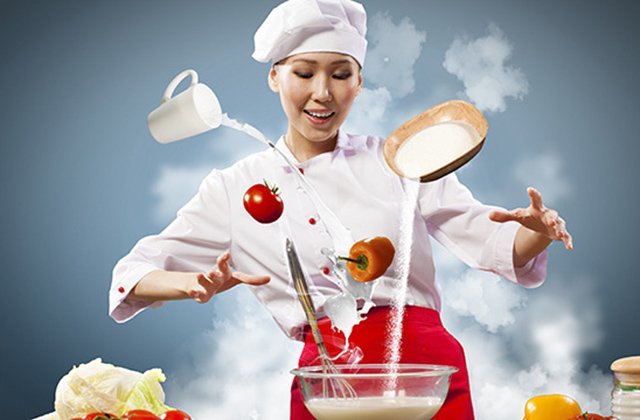 Առարկան` «Տեխնոլոգիա»
 Դասարանը`  6-րդ
Դասի թեման` « Խոհարարություն»
Դասի տիպը` Ամփոփման, գիտելիքների կատարելագործման դաս Դասի կահավորումը` Ցուցապաստառ, համացանցին կցված մոնիտորԴասին  կիրառվելիք մեթոդները` մտագրոհT-աձև աղյուսակԳՈՒՍԽմբային քննարկումների մեթոդՈւսուցիչ՝ Լ. ԴեղոյանԴասի նպատակը`ա. Գիտելիքներ
Աշակերտը պետք է իմանա` խոհարարի մասնագիտության նրբությունները, խոհանոցում օգտագործվող սարքերի տեսակներն ու կիրառության կանոնները, բանջարեղենների ու մրգերի մշակման ձևավորման գործիքներից օգտվելու ձևերը, սննդի տեսակները, դրանց պատրաստման ու պահման առանձնահատկությունները:բ.Կարողություններ և հմտություններ Աշակերտը պետք է կարողանա`Ձևավորել կերակրատեսակներըՏարբերակել սնունդը` ըստ տեսակների և համատեղ օգտագործմանՃիշտ համադրել սննդամթերքը;գ. Արժեքային համակարգ՝
վերաբերմունք արտահայտի սննդակարգի, սնվելու կուլտուրայի և վարվեցողության մասինգիտակցի խոհարարի մասնագիտության կարևորությունըգնահատի աշխատանքային  դաստիարակության նորմերըԴասի ընթացքըՄտագրոհի  օգնությամբ սովորողները հաջորդաբար կներկայացնեն խոհարարության գաղտնիքները, մասնագիտության առանձնահատկությունները, սննդի տեսակներն ու խոհանոցային պարագաների անվանումները: Աշխատանքի արդյունքում մի շարք անծանոթ եզրաբառերի նշանակությունները կբացատրվեն, ինչը կնպաստի լեզվամտածողության զարգացմանը:Օգտագործելով եռասյուն աղյուսակը` սովորողները կդասդասեն սննդի տեսակները:Հաջորդիվ սովորողները կտարբերակեն կաթնամթերքի տեսակները, կամրապնդեն դրանց վերաբերյալ գիտելիքները: Ուսուցիչը ցույց կտա համապատասխան կաթնամթերքի նկար մոնիթորի վրա, սովորողները կպատասխանեն հարցերին: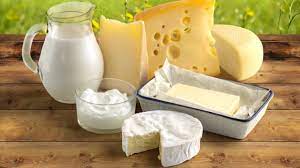 Գիտելիքն ամրապնդելու համար սովորողները միասին կքննարկեն թեմայի առանցքային գաղափարները, ինչպես նաև քննարկում տեղի կունենա հետևյալ հարցադրումների շուրջ`Ի՞նչ իմացանքԻ՞նչ պարզեցինքԻ՞նչ գիտեինքՁեր կարծիքըՍովորողները կկիսվեն իրենց նախասիրություններով, կպատմեն  նախընտրելի ուտեստների մասին: Համագործակցային եղանակի կիրառման շնորհիվ դասարանում պասիվ աշակերտ չի մնա. բոլորը քննարկման մեջ են: Գործնական աշխատանքով ուսուցիչը սովորողների մոտ կամրապնդի քննարկման նյութը:  Դասարանը կբաժանվի  խմբերի, խմբերից յուրաքանչյուրին կհանձնարարվի մեկ ուտեստ պատրաստել: Սովորողները կաշխատեն փոքր խմբերով, կհամագործակցեն միմյանց հետ, կսովորեն իրարից ու կսովորեցնեն իրար:Դասի ավարտին կկիրառվի ԳՈՒՍ մեթոդը:ԳիտեիՈւզում էի իմանալՍովորեցի
Գնահատում /գնահատումը կիրականացվի`  հաշվի առնելով համագործակցային փուլում սովորողների ակտիվությունն ու նախաձեռնողականությունը/
Տնային հանձնարարություն` Գտնել և գրել հայկական ավանդական ճաշատեսակի բաղադրատոմս:                             ԵԶՐԱԿԱՑՈՒԹՅՈՒՆՆԵՐԱյսպիսով, կատարենք մի քանի արձանագրություն` հիմք ընդունելով հետազոտության արդյունքները`Խմբային քննարկումներն օգնում են սովորողների լեզվամտածողության զարգացմանն ու ձևավորում սոցիալական ունակություններ:Քննարկումնեի ժամանակ բոլոր սովորողները հնարավորություն ունեն իրենց դիրքորոշումը հայտնել, վերլուծել այլոց կարծիքները:Խմբային քննարկումները սովորողներին հնարավորություն է տալիս կիսվել սեփական նախասիրություններով ու պատկերացումներով դասընկերների հետ, ինչը նպաստում է վերջիններիս սոցիալականացմանը:Ուսուցիչը պետք է հետևողականորեն զբաղվի ինքնակրթությամբ` այդպես նպաստելով սովորողների մոտ սոցիալական հմտությունների զարգացմանը:Սովորողների խոսքային մշակույթը, լեզվամտածողությունն ու սոցիալական հմտությունները զարգացնելու նպատակով ուսուցիչը պետք է անկաշկանդ միջավայր ստեղծի սովորողների հաղորդակցման, մտքերի փոխանակության, ու կարծիքներ հայտնելու համար:Տեխնոլոգիայի դասին խմբային քննարկումները կարող են ստեղծել համագործակցային միջավայր դասի թե' տեսական, թե' գործնական մասի համար:                                   ՕԳՏԱԳՈՐԾՎԱԾ ԳՐԱԿԱՆՈՒԹՅԱՆ ՑԱՆԿhttps://www.arlis.am/documentview.aspx?docid=72808 ՀՀ հանրակրթության մասին օրենք:http://ysu.am/files/06T_Tonoyan.pdf  Թ. Տոնոյան Գիտական հոդված, « Լեզվի և մտածողության փեխհարաբերությունը տեքստում»: «Մխիթար Գոշ», գիտամեթոդական հոդվածներ,Երևան 2020, էջ 263:Վ. Զաքարյան, Հ. Ափյան, Մանկավարժական միտք, Բազմաբնույթ մտածողության տեսության կիրառության հնարավորությունը ուսուցման գործընթացում,Երևան, 2014:https://www.arlis.am/documentview.aspx?docid=71908 ՀՀ Հնրակրթության մասին օրենք:http://www.ysu.am/files/07A_Adilkhanyan-1558680251-.pdf Ա. Ադիլխանյան, Գիտական հոդված, «Հաղորդակցական իրավիճակի բաղադրատարրերը», Երևան, 2014:Մասնակցայինմշակույթևկոմպետենցիաներիվրահիմնվածուսուցում, ռեսուրսգրքույկ, Երևան, 2020: ՀՀ Կառավարության՝ 08.04.2010 թվականի թիվ 439-Ն որոշում«Հանրակրթության պետական չափորոշչի ձևավորման և հաստատման կարգը և հանրակրթության պետական չափորոշիչը հաստատելու, Հայաստանի Հանրապետության կառավարության 2004 թվականիմայիսի 27-ի N 771-Ն և հունիսի 17-ի N 900-Ն որոշումներն ուժը կորցրած ճանաչելու մասին»:http://escs.am/files/files/2020-07-28/26974fa49b53599082edfb486f62af22.pdf  Հիմնական դպրոցի «տեխնոլոգիա» առարկայի չափորոշիչ եվ օրինակելի ծրագիր:ՏերևաբանջարեղեններՊտղաբանջարեղեններՍոխուկավորներՁավարեղենԸնդեղենՄակարոնեղեն